Hart  of Assessors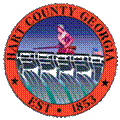 (706) 376-3997Board Members:  Jerry Hanneken, ChairmanRay Dillon, Vice chairmanBill CapieThe Hart County Board of Assessors met Tuesday, April 19th, 2016 for a regularly scheduled meeting at the Hart County Appraisal Department. Those in attendance were Board of Assessor members Jerry Hanneken, Chairman, Ray Dillon, Vice chairman, Bill Myers, Larry Bramblett and Bill Capie.  Wayne Patrick, Chief Appraiser, Missy Dove, Brad Goss and Nikki Graham were present for the office staff.  , from the , was also in attendance. Nikki Graham took minutes for the meeting.Mr. Hanneken called the meeting to order at 9:01 a.m.Mr. Myers opened the meeting with a prayer.Mr. Hanneken requested a motion to accept the minutes of the March 15th, 2015 meeting. Motion was made by Mr. Myers.  Mr. Capie seconded, and the motion passed 4-0.Mr. Hanneken requested that the agenda be amended to add under the executive session a discussion on Personnel.Mr. Hanneken requested a motion to approve the amended agenda.  Motion was made by Mr. Dillon.  Mr. Capie seconded, and the motion passed 5-0.Missy Dove reported to the BOA that 184 letters were sent out for CUV and 119 responded to sign back up.  She reported that a total of 232 had been processed, which included new CUV applications.  Ms. Dove stated that the CUV applications that have not responded still have an opportunity to come in and sign up during the 45 day window of appeal time.  Ms. Dove told the BOA that she sends out a letter when the assessments go out to remind property owners that they can still sign up during the appeal period.  Mr. Myers asked Ms. Dove if she had a total dollar amount that reduces the digest to from CUV.  Mr. Patrick commented that he would run a consolidation report and get back with Mr. Myers with that figure.Ms. Dove presented 175 Conservation Use Applications to the board to approve.  Motion was made by Mr. Dillon.  Mr. Bramblett seconded, and the motion passed 5-0.Ms. Dove made mention that it has been discovered that 221 parcels that needed to be corrected these parcels were entered with an incorrect Soil Productivity in 2006.  The errors need to be fixed before assessments go out.  Ms. Dove presented to the board 3 CUV applications to be denied for renewal. Ms. Dove presented information to the board on why the 3 applications are being denied and after a brief discussion among the board motion was made by Mr. Capie.  Mr. Dillon seconded, and the motion passed 5-0.Ms. Dove presented to the board 2 CUV applications, parcel C94 035, to be released for medical reasons. Ms. Dove presented information to the board on why the 2 applications are being released and after a brief discussion among the board motion was made by Mr. Dillon.  Mr. Myers seconded, and the motion passed 5-0.Ms. Dove presented an Exempt Property Application on parcel I57G 120, which is a nursing home.  After a brief discussion among the board motion was made by Mr. Dillon. Mr. Capie seconded, and the motion passed 5-0.  Mr. Brad Goss presented 275 Homestead Applications for 2016 to be approved by the board.  Mr. Goss explained to the Board that 7 of those applications were specialized exemptions which include the veterans exemption & the under income limit allowed by the state for that certain exemption.  Motion was made by Mr. Bramblett.  Mr. Dillon seconded, and the motion passed 5-0.Mr. Goss presented 1 Homestead Application denial, parcel C79C 024, to the Board.  Mr. Goss explained after research this property owner was receiving homestead in another county.  After brief discussion among the board motion was made by Mr. Bramblett.  Mr. Dillon seconded, and the motion passed 5-0.Chief Appraiser, Wayne Patrick, presented 6 automobile appeals to the Board for consideration.  Mr. Patrick suggested a retail value and presented information to the Board on how Mr. Shane Hix arrived at said value. After a brief discussion among the board motion was made by Mr. Capie. Mr. Dillon seconded, and motion passed 5-0.Mr. Patrick presented a tax release application, as an error, for the board to review.  He reported that the property owner had been taxed on a house that didn’t exist on parcel since 2008. Property owner of parcel number C66 001 is requesting a refund. The board acknowledged the tax release application.  Mr. Patrick reported that Mr. Brad Goss has been assigned the task of correcting errors that were identified by Mr. Capie’s Influence Factor research.  Once the errors are corrected, Mr. Capie will develop a draft of Influence Factor Definitions to be reviewed by the staff and BOA.  As a preview to the 4/29/16 Work Session, Mr. Patrick cited the example of the influence of water (ponds).  After discussion, it was agreed that this topic will be included in the 4/29/16 Work Session.Mr. Patrick reported to the Board that the building permit reviews have been completed. Mr. Patrick also reported that the rural review is on track and that Nikki Graham had completed all 2015 transfers. He stated there were a total of 672 transfers.  Mr. Patrick stated that Mr. Peck, with the help of Ms. Kris Dickerson, is current with business and boat returns that have come in.  Mr. Patrick told the board that the staff is current with Assessor’s time concerning all other functions of the department.  Mr. Patrick gave his monthly report to the board which is attached to these minutes.  In the assessor’s report Mr. Bramblett and Mr. Dillon stated they were both very impressed with the staff after doing a ride-along to some of the properties that were being reviewed.  Mr. Myers stated he plans on doing a ride-along sometime next week.In the old business portion Mr. Hanneken reported that he spoke with Mr. Jon Caime about cameras for the office as well as cleaning for the office.  He stated that Mr. Caime said go ahead and get cameras, but Mr. Patrick stated they would wait until next budget to purchase the cameras.  Mr. Hanneken stated that Mr. Caime said the ladies of Whitworth Detention Center should be coming to clean the office twice a month and he will check into that.  Mr. Hanneken reminded the Board of the Work Session that is scheduled for April 29th at 9:00.There being no new business, or public comment, Mr. Hanneken requested a motion to enter executive session at 10:45 to discuss personnel issues.  Motion was made by Mr. Dillon.  Mr. Capie seconded, and the motion passed 5-0.Mr. Bramblett made a motion to resume public meeting.  Mr. Myers seconded and the motion passed 5-0.Mr. Hanneken requested a motion to adjourn the meeting.  Motion was made by Mr. Bramblett.  Mr. Myers seconded, and the motion passed 5-0.The meeting was adjourned at 11:05.Jerry Hanneken, Chairman		Ray Dillon, Vice Chairman				Bill Capie* Documents are attached to the original minutes in the Tax Assessors Office.